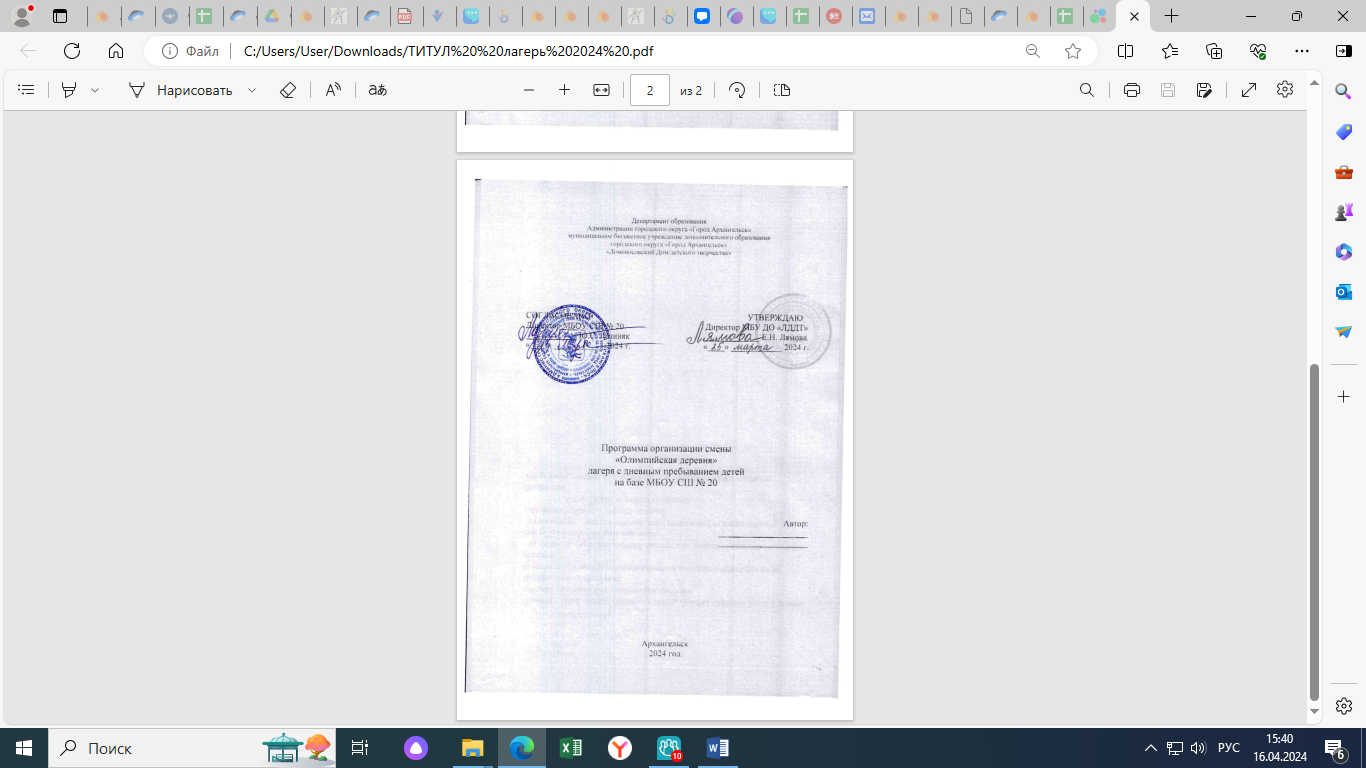 Пояснительная запискаЗдоровье – основополагающая составляющая всей жизни и деятельности человека. Имея с рождения крепкий организм, совершенствуя свой физический, творческий и нравственный потенциал, можно добиться больших успехов. Современный человек не может считаться культурным без овладения основами физической культуры, т. к. она является неотъемлемой частью общей культуры. Даже великие философы – Сократ, Платон, Аристотель и другие в своих трудах отмечали уникальные возможности спортивных занятий в воспитании всесторонне развитой личности. Основная деятельность лагеря дневного пребывания направлена на развитие личности ребенка и включение его в разнообразие человеческих отношений и межличностное общение со сверстниками. Детский лагерь, учитывая его специфическую деятельность, может дать детям определенную целостную систему нравственных ценностей и культурных традиций через погружение ребенка в атмосферу игры и познавательной деятельности дружеского микросоциума. Погружая ребенка в атмосферу лагеря, мы даем ему возможность открыть в себе положительные качества личности, ощутить значимость собственного «я»; осознать себя личностью, вызывающей положительную оценку в глазах других людей; повысить самооценку; выйти на новый уровень общения, где нет места агрессии и грубости. Разные формы взаимодействия направлены на ликвидацию барьеров в межличностных отношениях. Любой ребенок, как через организованную, так и через свободную деятельность получает возможность активного включения в социальную структуру группы. Физическое воспитание тесно связано с нравственным, трудовым, умственным, эстетическим воспитанием, учит дисциплинировать себя, вырабатывает твердый характер, учит четко выполнять нормы и правила спортивной этики, уважать соперника, судей, развивает умение бороться до победы, не проявлять зависти к победителям, не теряться при поражениях, искренне радоваться победам товарищей по борьбе. Спортивные занятия различного вида помогают закалять волю, учат добиваться успехов, совершенствовать свои умения и навыки в отдельных видах спорта. Понятие «здоровый образ жизни» необходимо закладывать еще в детстве. Родители многих детей ищут спасение в медикаментах, недооценивая силу воздействия на организм и эффективность таких факторов, как двигательная активность, закаливание, основы массажа и др. Находясь в лагере дневного пребывания, дети ежедневно включаются в оздоровительный процесс, для которого характерны: упорядоченный ритм жизни, режим питания, закаливание, поддержка мышечного и эмоционального тонуса. Результатом осуществления оздоровительного направления является формирование потребности в здоровом образе жизни. Досуговая деятельность направлена на вовлечение детей в мероприятия с последующим выявлением их наклонностей и способностей. Быть здоровым выгодно биологически, т. к. организм более эффективно и долговременно сохраняет свою природу. Также здоровье выгодно экономически – здоровые люди дольше сохраняют трудоспособность, они определяют экономическое развитие страны, ее обороноспособность, а также здоровье нации в целом. Здоровье выгодно эстетически – здоровый ребенок, подросток, да и взрослый человек отличается своей привлекательностью, заряжая окружающих своей положительной энергией. Задача педагогического коллектива школы в воспитательном плане состоит в том, чтобы поднять значение здорового образа жизни, организовать свободное время во время летних каникул, развивать и укреплять связь школы и семьи. Профиль лагеря: спортивныйАктуальность программы обусловлена следующими факторами:- устойчивым спросом родителей на организованный отдых учащихся;- работой по укреплению здоровья детей и формированию у них потребности здорового образа жизни.Программа разработана с учетом следующих законодательных нормативно-правовых документов:– Конвенцией ООН о правах ребенка;– Конституцией РФ;– Законом РФ «Об образовании»;– Федеральным законом «Об основных гарантиях прав ребенка в Российской Федерации» от 24.07.98 г. № 124-Ф3;– Трудовым кодексом Российской Федерации от 30.12.2001 г. № 197-Ф3;– Федеральным законом «О внесении изменений и дополнений в закон РФ «О защите прав потребителей и кодекс РСФСР «Об административных нарушениях» от 09.01.96 г. № 2-ФЗ;– Об учреждении порядка проведения смен профильных лагерей, с дневным пребыванием, лагерей труда и отдыха. Приказ Минобразования РФ от 13.07.2001 г. № 2688.Цели и задачи программыЦель - формирование сознательного отношения воспитанника к укреплению своего здоровья, к личному уровню физической подготовки и максимальному раскрытию своих способностей в период летней оздоровительной работы. Задачи:Укрепление здоровья детей и формирование навыков здорового образа жизни, улучшения самочувствия и настроения. Воспитание дисциплинированности, силы воли, трудолюбия и сплоченности в коллективе. Индивидуальная работа с детьми из «трудных» семей. Повышение спортивного мастерства. Программа реализуется через следующие направления деятельности:Спортивно-оздоровительная деятельность (организация двигательной активности, утренняя зарядка, минутки здоровья, экскурсии и пешеходные прогулки, игры на воздухе);Духовно-нравственное  направление (призвано развивать творческую активность личности каждого ребенка, создавать условия для активного включения детей в речевую, музыкальную, художественную, игровую деятельность, помогать усвоению детьми  духовно – нравственных категорий, формированию у детей осознания нравственного и правового долга, чувства ответственности за своё поведение, любви и уважению к родной культуре, истории и традициям, обогащению эстетических знаний, совершенствованию умений и навыков, воспитанию в детях любви к своей малой родине, развивать эстетический вкус.  Особое внимание при этом уделяется формированию культуры общения: раскрываются «секреты общения»   Мероприятия этого блока: беседы, экскурсии, литературные часы, посещение музеев, конкурсы, акции.Безопасность жизнедеятельности (включает мероприятия по правилам поведения в чрезвычайных ситуациях, пожарной безопасности, безопасности на воде, электробезопасности. Проведение инструкций по ТБ.)Экологическое направление (беседы, квесты, мастер-классы по использованию бросового материала, экологические тропы, диспуты о пользе раздельного сбора мусора, акции по сбору батареек, крышек, макулатуры и т.д.)Содержание программыПо продолжительности программа является краткосрочной, т. е. реализуется в течение лагерной смены – 18 дней. Программа реализуется в период летних каникул с 03 по 27 июня 2024 года.Общее число участников за смену – 100 человек.Основной состав лагеря – это учащиеся образовательного учреждения в возрасте 7–11лет. При комплектовании особое внимание уделяется детям из малообеспеченных, неполных семей, детям-инвалидам, детям-сиротам, а также детям, находящимся в трудной жизненной ситуации, а также детям участников СВО.Деятельность воспитанников во время лагерной смены осуществляется в отрядах.Игровая модель программы            Поставленные цели и задачи осуществляются в рамках реализации программы «Олимпийская деревня».Все мероприятия представлены в виде путешествия по Олимпийской деревне. Названия улиц меняются каждый день и перекликаются с запланированными мероприятиями.  День первый. Улица ДетстваДень второй. Улица БезопасностиДень третий. Улица ТанцевальнаяДень четвертый. Улица СевернаяДень пятый. Улица ПервыхДень шестой. Улица Российская День седьмой. Улица Экскурсионная День восьмой. Улица Праздничная День девятый. Улица Забавная День десятый. Улица ГиннесаДень одиннадцатый. Улица ФутбольнаяДень двенадцатый. Улица Доктора АйболитаДень тринадцатый. Улица НароднаяДень четырнадцатый. Улица ПамятиДень пятнадцатый. Улица ТурнирнаяДень шестнадцатый. Улица Веселая День семнадцатый. Улица ИгроваяДень восемнадцатый. Прощание с Олимпийской деревнейМеханизм реализации программыI этап - февраль – май (организационный) – анализ состояния проблемы,планирование, разработка или корректировка программы организации смены. II этап - июнь (деятельностный 03 по 27 июня 2024 года) - координация действий, осуществление запланированных мероприятий.III этап – 28 .06 (аналитический) – анализ и подведение итогов работы, планирование на следующий год с учетом рекомендаций, выработанных в результате анализа. План реализации программыРаспорядок дня9.00 - сбор детей, зарядка 9.10 - линейка9.20 – 10.00   - завтрак10.00 – 13.00 - культурно – массовые и спортивные мероприятия 13.00 – 14.00 - обед14.00 – 15.00 - работа по плану отрядов 15.00 - уход домой Обеспечение реализации программыДля реализации программы используется материально-техническая база школы:отрядные комнаты;школьный двор; игровая площадка; медицинский кабинет; школьная столовая; спортивный зал;бытовые предметы: столы, стулья.набор медикаментов для оказания первой медицинской помощи;аппаратура: компьютеры, мультимедийные проекторы;спортивный инвентарь: баскетбольные, волейбольные, футбольные и резиновые мячи разных размеров, скакалки, обручи.Сотрудничаем с библиотеками: №8, библиотекой им. Гайдара, АГКЦ и др., привлекая их к организации и проведению мероприятий, используя их материальную, культурную базу и возможности.Кадровое обеспечение: 8 педагогов, медик.	Методическое обеспечение-  Мониторинговые исследования:Входное анкетирование.Рефлексия мероприятий.Мониторинговое исследование «Игра в слова».- Изучение эффективности работы летнего оздоровительного лагеря: Диагностическая методика изучения мотивационной сферы детей,Методика изучения удовлетворенности детьми жизнью в лагере,  Изучение эффективности работы летнего оздоровительного лагеря с дневным пребыванием детей (анкета для родителей),Диагностики, применяемые в организационном и основном периодах (Приложение 1).Ожидаемые результаты и способы их оценкиПриложение 1Диагностическая методика изучения мотивационной сферы детей. Анкетирование. Детям предлагается ответить на следующие вопросы анкеты:1. Тебе нравится в лагере? - не очень - нравится - не нравится2. Утром, когда ты просыпаешься, ты всегда с радостью идешь в лагерь или хочется остаться дома? - хочется остаться дома - бывает по-разному - иду с радостью. 3. Если бы воспитатель сказал, что завтра в лагерь не обязательно приходить всем детям, желающим можно остаться дома, ты пошел бы в лагерь или остался бы дома? - не знаю - остался бы дома - пошел бы в лагерь 4. Тебе нравится, когда у вас отменяются какие-нибудь мероприятия (праздники, экскурсии, викторины …)? - не нравится -бывает по-разному   - нравится. 5. Ты рассказываешь о жизни в лагере своим родителям, друзьям? - ежедневно - иногда - не рассказываю 6. Ты хотел(а) бы, чтобы у тебя был другой воспитатель? - точно не знаю - хотел бы - не хотел бы 7. У тебя много друзей в твоем отряде? - мало - много - нет друзей 8. Тебе нравится твой отряд? - нравится - не знаю      - не нравится 9. Ты хотел(а) бы, чтобы лагерь работал в воскресенье? - не хотел(а) - хотел - не знаю       10. Устраивает ли тебя 10-дневное меню в лагере? - устраивает - не устраивает - затрудняюсь ответить  Для анализа анкеты можно использовать следующий ключ: Вопросы Оценка за I ответ Оценка за II ответ Оценка за III ответ 1 1 3 02 0 1 3 3 1 0 34 3 1 0 5 0 3 1 6 1 3 0 7 3 1 0 8 1 0 3 9 1 3 0 10 3 1 0  Анализ анкетирования 25-30 баллов - высокий уровень мотивации, познавательной активности. Дети отличаются высоким уровнем познавательных мотивов, обладают стремлением успешно выполнять все предъявляемые требования. Такие дети четко следуют всем указаниям воспитателя, добросовестны и ответственны, очень переживают, если получают замечания. 20 - 24 балла - хорошая мотивация. Такой мотивацией обладает большинство детей, успешно справляющихся с досуговой деятельностью, организованной в лагере. 19-11 баллов - положительное отношение к лагерю, который интересен детям досуговой деятельностью. Это дети, которым в лагере интересно общаться со сверстниками, с воспитателями, вожатыми. Познавательные интересы у них развиты мало. 10 - 14 баллов - низкая мотивация. Дети ходят в лагерь без желания. Такие дети испытывают серьезные затруднения в общении, им трудно адаптироваться к лагерю. Ниже 10 баллов - негативное отношение к лагерю, дезадаптация. Такие дети испытывают серьезные трудности: испытывают проблемы в общении, во взаимоотношениях с воспитателем. Лагерь воспринимается ими как враждебная среда. Иногда дети проявляют агрессивные реакции, отказываются идти на контакт, выполнять ролевые игры.    Методика изучения удовлетворенности детьми жизнью в лагере (разработана доцентом А.А. Андреевым) Цель: определить степень удовлетворенности детьми жизнью в лагере.
 Ход проведения. Детям предлагается прочитать (прослушать) утверждения и оценить степень согласия с их содержанием по следующей шкале: 4 — совершенно согласен; 3 — согласен; 2 — трудно сказать; 1 — не согласен; О — совершенно не согласен. 1. Я иду утром в лагерь с радостью. 2. В лагере у меня обычно хорошее настроение. 3. В нашем отряде хороший воспитатель. 4. К нашим воспитателям можно обратиться за советом и помощью в трудной жизненной ситуации. 5. У меня есть любимый воспитатель. 6. В отряде я могу всегда свободно высказать свое мнение. 7.   Я считаю, что в нашей лагере созданы все условия для развития моих способностей. 8.   У меня есть любимые вожатые. 9.   Я считаю, что лагерь помогает мне в общении, моем развитии. 10. В выходные я скучаю по лагерю. Обработка полученных данных. Показателем удовлетворенности жизнью в лагере (У) является частное от деления общей суммы баллов ответов всех детей на общее количество ответов. Если У> 3, то можно констатировать высокую степень удовлетворенности, если же 2> У <3, или У <2, то это соответственно свидетельствует о средней и низкой степени удовлетворенности. Изучение эффективности работы летнего оздоровительного лагеря с дневным пребыванием детей (анкета   для родителей) 
1. Ваш ребёнок посещал летний оздоровительный лагерь с дневным пребыванием детей потому, что… 
 а) нет возможности организовать семейный отдых в данный период; 
б) ребёнку необходима адаптация в новых условиях взаимодействия со сверстниками; 
в) ребенок в прошлом году посещал ДОЛ, и ему понравилось;
 г) Вы узнали о программе ДОЛ, которая удовлетворяет потребности Вашей семьи и ребёнка.  
2. Ваш ребенок посещал ДОЛ чаще с … 
а) с желанием;
 в) без желания.
 3. Ежедневно после посещения ребёнком ДОЛ Вы, обсуждая с ним прошедший день, делали вывод:
 а) об интеллектуальном, творческом развитии ребёнка и укреплении его здоровья через мероприятия, организованные в летнем лагере;
б) об общей удовлетворённости ребёнка; 
в) о бесполезном проведении времени Вашим ребёнком.4. Работа и действия администрации, воспитателей, вожатых в отношении детей, по Вашему мнению: 
а) направлены на создание комфортных условий для детей, и это им удаётся;
б) не удовлетворяет потребностям вашего ребёнка;
в) Вы затрудняетесь ответить. 5. По Вашему мнению, программа лагеря: 
а) насыщена, интересна, всесторонне развивает ребёнка; 
б) оставляет ребёнка равнодушным; 
в) вам об этом ничего не известно. 6. Оцените, пожалуйста, качество организации питания в лагере с дневным пребыванием детей:
 а) хорошая организация;
б) удовлетворительная организация;
 в) Вам об этом ничего не известно. 7. В ДОЛ с детьми проводят занятия педагоги доп. образования, и ваш ребенок, занимаясь у них:
а) рассказывает вам о своих достижениях, и это вас радует; 
б) просто проводит там время, ничему не учится, ничем не интересуется;
в) Вы затрудняетесь ответить на этот вопрос. 8. На данный момент Вы: 
а) абсолютно удовлетворены результатами участия ребёнка в ДОЛ; 
б) не пожалели о том, что ребенок стал её участником; 
в) сожалеете, разочарованы. 9. Вы уже сейчас чётко понимаете, что:
а) Ваш ребенок станет участником ДОЛ в следующем году; 
б) Ваш ребенок и Вы не удовлетворены деятельностью ДОЛ и в следующем году отдых ребёнка будет организован иначе;
в) нет однозначного решения.
10.  Ваши предложения и замечания помогут нам качественно спланировать работу летнего оздоровительного лагеря с дневным пребыванием детей в следующем году _______________________________________________________________ ________________________________________________________________________________________________________________________________________ ________________________________ Спасибо за сотрудничество! Диагностики, применяемые в организационном периоде.Анкета – знакомство.  Дорогой друг! Ты пришел в лагерь, который очень рад встрече с тобой и хочет помочь тебе интересно, весело и с пользой для себя провести время. Что тебя интересует? Что ты ждёшь от лагеря? Какие у тебя задумки, осуществить которые ты хотел бы, но пока не знаешь как?   Вот почему мы предлагаем тебе ответить на вопросы анкеты. Твои искренние и полные ответы помогут нам быстрее познакомиться с тобой и позаботиться о тебе, учитывая твои желания, способности, интересы. Для этого надо прочитать сам вопрос, возможные ответы на него и выполнить рекомендации, которые даны в скобках. Итак, приступай! 
1. Меня зовут (фамилия, имя)_________________________________________ Возраст _____ лет   Отряд _____________________________________________________    Школа, класс______________________________________Мне нравится, когда меня называют (указать)________________________Какой Я (написать прилагательные, которые тебя характеризуют) __________________________________________________________________ Ты пришел (а) по желанию или по настоянию родителей (подчеркни)   2.  Выбери, пожалуйста, фигуру, которая больше всего соответствует твоему      внутреннему миру: квадрат прямоугольникзигзагтреугольник    круг 3. Дома в свободное время я увлекаюсь: а) танцами      б) литературой     в) музыкой                       д) спортом                  з) журналистикой         е) театром                 и) вязанием           ѐ) туризмом                й) вышиванием        г) пением                 ж) рисованием            к) компьютер л) свой вариант:      4. Мои ожидания от смены (отметь выбранные варианты).  а) получить новые знания о ______________________________________________  б) лучше понять и узнать себя;  в) познакомиться с новыми людьми;  г) беспечно провести время;  д) попробовать себя в самостоятельной жизни; 5. Я пришел в  лагерь, чтобы (продолжи фразу) _______________________  ________________________________________________________________ 6.  В своих сверстниках я ценю больше всего (отметь наиболее 3 важных для тебя):      а) честность                         е) общительность            й) достоинство              б) взаимоуважение               ѐ) интеллект                     к) благородство поступков      в) решительность               ж) внешние данные           л) инициативность      г) взаимопомощь                  з) сильный характер         м) целеустремлённость       д) чувство юмора                  и) аккуратность               н) ответственность  Диагностики, применяемые в основной период смены.Анкета «Комфортно ли ребёнку в лагере». Дорогие ребята!  Просим вас ответить на предложенные вопросы нашей анкеты. Помните о том, что здесь нет хороших и плохих, правильных и неправильных вопросов.  1. Как ты считаешь, создаёт ли воспитатель в отряде: • условия для самовыражения, • условия для эмоционального, психологического комфорта, • творческую атмосферу, • атмосферу понимания, добра, взаимопомощи. 2. Как часто тебе хотелось бы участвовать в общелагерных и отрядных мероприятиях? • часто, • иногда, • никогда. 3. Как часто тебе это удавалось? • часто, • иногда, • никогда. 4.  Интересно ли тебе общаться со своими воспитателями? • чаще да, • иногда, • чаще нет. 5.Какие качества твоего воспитателя наиболее ценны для тебя (чему бы ты хотел у него научитьсяДень первый.3 июняпнУлица ДетстваРегистрация детей. Игры на знакомство и лидерство. Выбор органа самоуправления в отрядах, оформление уголка, подготовка визитки. Знакомство с наставниками.      Шоу-программа «Праздник детства»Проведение инструктажейДень второй.4 июнявтУлица БезопасностиТоржественная линейка с поднятием флага РФМедосмотрТренировочная эвакуация из здания школы Инструктажи по безопасностиБеседа с сотрудником ВДПО (Пожарная безопасность)День третий.5 июнясрУлица ТанцевальнаяТанцевальный флэшмобОтрядные мероприятияДень четвертый.6 июнячтУлица СевернаяЭкскурсии в музеи города (Музей С.Писахова, Гостиный Двор)Отрядные мероприятияДень пятый.7 июняптУлица ПервыхМероприятие ко Дню ПервыхОтрядные мероприятияДень шестой.10 июняпнУлица РоссийскаяТоржественная линейка с поднятием флага РФМастер-класс «Поделка ко Дню России»Отрядные мероприятияДень седьмой.11 июнявтУлица ЭкскурсионнаяВыездные мероприятия отрядов Игра по станциям «Я знаю свой город»Отрядные мероприятияДень восьмой.13 июнячтУлица ПраздничнаяКонкурс песен и стихов о спортеОтрядные мероприятияДень девятый.14 июняптУлица ЗабавнаяТурнир по «перестрелке»Отрядные мероприятияДень десятый.17 июняпнУлица ГиннесаТоржественная линейка с поднятием флага РФИгра «Герои спорта»Отрядные мероприятияДень одиннадцатый.18 июнявтУлица ФутбольнаяТурнир по мини-футболуОтрядные мероприятияДень двенадцатый.19 июнясрУлица Доктора АйболитаИгра по станциям «Мое здоровье»Отрядные мероприятияДень тринадцатый.20 июнячтУлица НароднаяИгра по станциям «Народные спортивные игры»Отрядные мероприятияДень четырнадцатый.21 июняптУлица ПамятиКонкурс рисунков «Моя страна, моя Россия»Смотр строя и песенМастер-класс «Журавли» (оригами)Отрядные мероприятияДень пятнадцатый.24 июняпнУлица ТурнирнаяТоржественная линейка с поднятием флага РФСпортивная игра «Веселые старты»Отрядные мероприятияДень шестнадцатый.25 июнявтУлица ВеселаяДискотека (танцевальные конкурсы)Отрядные мероприятияДень семнадцатый.26 июнясрУлица ИгроваяТурнир по настольным играмОтрядные мероприятияДень восемнадцатый27 июнячтПрощание с Олимпийской деревнейЛинейка, посвященная окончанию лагерной сменыНаграждение победителей и участников мероприятийОжидаемые результатыСпособы оценкиПроявление интереса к чтению, уважительного и внимательного отношения к окружающим людям- 100%-ное вовлечение детей в мероприятия по реализации программы- все воспитанники лагеря примут участие в экскурсиях, познакомятся с героями книг;-проведение литературной викториныЛичностный рост участников сменыДостижения детей, наличие грамот, званийСформированность доброжелательных отношений в детском коллективе и во взаимодействии с взрослыми.-проявление лидерских качеств; рейтинг участия; развитие активности каждого ребёнка;-анкетирование детей, отзывы о деятельности лагеря